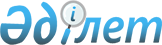 "Қылмыстар, оқиғалар туралы өтініштерді, хабарламаларды, шағымдарды және өзге де ақпаратты" қылмыстық істерді, оларды тергеу және прокурорлық қадағалау нәтижелерін бірыңғай карточкалық есепке алуды электрондық форматта жүргізуге көшу туралы" Қазақстан Республикасы Экономикалық қылмысқа және сыбайлас жемқорлыққа қарсы күрес агенттігі Төрағасының 2013 жылғы 28 желтоқсандағы № 425, Қазақстан Республикасы Бас Прокурорының 2013 жылғы 30 желтоқсандағы № 124 және Қазақстан Республикасы Ішкі істер министрінің 2013 жылғы 28 желтоқсандағы № 758 бірлескен бұйрығының күші жойылды деп тану туралыҚазақстан Республикасы Экономикалық қылмысқа және сыбайлас жемқорлыққа қарсы күрес агенттігі(қаржы полициясы) төрағасының 2014 жылғы 10 қазандағы № 287, Қазақстан Республикасы Бас прокуратурасының 2014 жылғы 20 қазандағы № 123 және Қазақстан Республикасы Ішкі істер министрінің 2014 жылғы 16 қазандағы № 708 бірлескен бұйрығы

      Жаңа Қазақстан Республикасы Қылмыстық және Қылмыстық іс жүргізу кодекстерін қабылдауға байланысты, БҰЙЫРАМЫЗ:



      1. «Қылмыстар, оқиғалар туралы өтініштерді, хабарламаларды, шағымдарды және өзге де ақпаратты, қылмыстық істерді, оларды тергеу және прокурорлық қадағалау нәтижелерін бірыңғай карточкалық есепке алуды электрондық форматта жүргізуге көшу туралы Қазақстан Республикасы Экономикалық қылмысқа және сыбайлас жемқорлыққа қарсы күрес агенттігі Төрағасының 2013 жылғы 28 желтоқсандағы № 425, Қазақстан Республикасы Бас Прокурорының 2013 жылғы 30 желтоқсандағы № 124 және Қазақстан Республикасы Ішкі істер министрінің 2013 жылғы 28 желтоқсандағы № 758 бірлескен бұйрығының күші жойылды деп танылсын.



      2. Қазақстан Республикасы Бас прокуратурасының Құқықтық статистика және арнайы есепке алу жөніндегі комитеті (бұдан әрі-Комитет) осы бұйрықты жолдасын:



      1) Қазақстан Республикасы Әділет Министрлігіне мәлімет үшін;



      2) құқықтық статистика және арнайы есепке алудың мүдделі субъектілеріне, Қазақстан Республикасы Бас прокуратурасының құрылымдық бөлімшелеріне, Комитеттің аумақтық органдарына орындау үшін.



      3. Осы бұйрық ресми жариялауға жатады және 2015 жылдың 1 қаңтарынан бастап қолданысқа енгізіледі.      Қазақстан Республикасы             Қазақстан Республикасы

      Экономикалық қылмысқа              Бас Прокуроры

      және сыбайлас жемқорлыққа          _____________ А. Дауылбаев

      Төрағасының бірінші орынбасары     20 қазандағы 2014 жылғы

      ______________ А. Лукин

      09 қазан 2014 жылғы      Қазақстан Республикасының

      Ішкі істер министрі

      ____________Қ. Қасымов

      16 қазан 2014 жылғы
					© 2012. Қазақстан Республикасы Әділет министрлігінің «Қазақстан Республикасының Заңнама және құқықтық ақпарат институты» ШЖҚ РМК
				